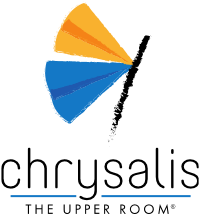 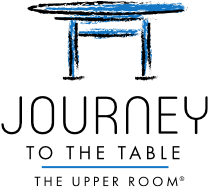 EMMAUS MINISTRIES TEAM APPLICATION FORM (for Clergy only) Applicant’s Information Full Name:   	           Last  	 	 	 	 	First 	 	 	 	 	M.I. Address:   	      Street Address 	 	 	 	 	 	 	 	 	Apt/Unit #  	      City 	 	 	 	 	 	         	 	 	State 	                  Zip Code Phone:  Email:  Motivation ▓ Why do you desire to be a Spiritual Director on an Emmaus Ministries team? ▓ How do you see the Emmaus Ministries impacting the local church and the world?  Fourth Day Ministries experience ▓ What Emmaus Ministries retreat have you attended (Walk to Emmaus, Chrysalis, Face to Face, Journey to the Table)? Indicate event and year  ▓ What other 4th Day ministry have you participated in (e.g. Kairos, Tres Dias, via de Cristo, Cursillo)? Indicate event and year.  ▓ If you are selected to be an Emmaus Ministries Spiritual Director, will you: join the Community Board of Directors in living into its covenant with the Upper Room Ministries?  work within the provided structure? e.g. use the provided outline to prepare your talk, follow time limits, preview the talk with the team and give the same talk on weekend?  ▓ “Serving in Emmaus Ministries is a privilege, not a right.” What are your thoughts on this statement? ▓ Are you presently a member of a small / accountability group?  Ordination/Licensing ▓  High School:                                            Name  	 	 	 	 	 	 	City 	 	 	     State From:  To:  	Did you graduate? Yes orNo▓ College/University:   	 	               Name 	 	 	 	 	 	 	City 	 	       State From:    To:  Degree:  ▓ Seminary/Divinity School :  	          	 	                 Name 	 	 	 	 	 	City 	 	         State From:  To:  Degree:  ▓ Other:  	    Name 	 	 	 	 	 	 	 	City 	 	         State From:  	To:  Degree:  ▓ Are you ordained/licensed in the process of being ordained/licensed? If in process, please explain and provide proof ▓ When were you ordained/licensed?  Please provide proof of licensing/ordination ▓ Ordaining/licensing body:   	 	 	                Name ▓ To what church/denomination/agency are you currently accountable?  ▓ What is your role? Local Pastor, Elder …  ▓ Does this church/denomination/agency authorize you for the service of Holy Communion?  Provide proof  ▓ In what context is the authorization valid?  Documents to be provided:  Proof of ordination/licensing Proof of authorization for the service of Holy Communion A statement of good standing from your denomination or overseeing authority Disclaimer and Signature I certify that my answers are true and complete to the best of my knowledge. if this application leads to acceptance, I understand that false or misleading information in my application or interview may result in my release. Signature: ____________________________________________  	Date: _____________ 